Aşağıdaki seçeneklerden size uygun olanını işaretleyiniz. 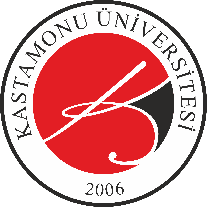 ÖĞRENCİ AKADEMİK DANIŞMANLIK MEMNUNİYET DEĞERLENDİRME FORMU Doküman No KYS-FRM-421 ÖĞRENCİ AKADEMİK DANIŞMANLIK MEMNUNİYET DEĞERLENDİRME FORMU İlk Yayın Tarihi 18.10.2023ÖĞRENCİ AKADEMİK DANIŞMANLIK MEMNUNİYET DEĞERLENDİRME FORMU Revizyon Tarihi -ÖĞRENCİ AKADEMİK DANIŞMANLIK MEMNUNİYET DEĞERLENDİRME FORMU Revizyon No 00ÖĞRENCİ AKADEMİK DANIŞMANLIK MEMNUNİYET DEĞERLENDİRME FORMU Sayfa 1/1 1 (Kesinlikle Katılmıyorum) 2 (Katılmıyorum) 3 (Kararsızım) 4 (Katılıyorum) 5 (Kesinlikle Katılıyorum) 1 2 3 4 5 Akademik danışmanım dönemde iki kez görüşme yapılacağı ile ilgili bilgi verdi. Akademik danışmanım dönemde iki kez planladığı görüşmeleri gerçekleştirdi. Akademik danışmanım ders seçiminde gerekli kontrolleri sağladı ve sorun olduğunda benimle iletişime geçti. Yardıma ihtiyaç duyduğum alanlarda (burs, psikolojik danışmanlık vb.) beni değerlendirdi ve ilgili birimlere yönlendirdi. Akademik danışmanım kolay ulaşılabilir. Aldığım akademik danışmanlıktan memnunum. Yukarıdaki maddeler dışında eklemek istediğiniz görüş ve önerileriniz: Yukarıdaki maddeler dışında eklemek istediğiniz görüş ve önerileriniz: Yukarıdaki maddeler dışında eklemek istediğiniz görüş ve önerileriniz: Yukarıdaki maddeler dışında eklemek istediğiniz görüş ve önerileriniz: Yukarıdaki maddeler dışında eklemek istediğiniz görüş ve önerileriniz: Yukarıdaki maddeler dışında eklemek istediğiniz görüş ve önerileriniz: 